НАКАЗ02.01.2020					         № 16Про затвердження посадової інструкції  уповноваженої особи з питань запобігання та виявлення корупціїНа виконання Законів України «Про запобігання корупції» та «Про внесення змін до деяких законодавчих актів України щодо відповідальності за корупційні правопорушення», постанови Кабінету Міністрів України від 04.09.2013 № 706 «Питання запобігання та виявлення корупції», Положення про уповноважену особу з питань запобігання та виявлення корупції, затвердженого наказом директора Харківської загальноосвітньої школи І-ІІІ ступенів №35 Харківської міської ради Харківської області від 02.01.2020 № 9НАКАЗУЮ:Затвердити посадову інструкцію уповноваженої особи з питань запобігання та виявлення корупції (додається).Секретарю школи Кузьменко Л.М. надати  посадову  інструкцію  Васильєвій Л.І.  для ознайомлення під підпис.02.01.2020Учителю інформатики Хохловій С.Л. розмістити цей наказ на сайті закладу освіти.До 04.01.2020Контроль за виконанням наказу залишаю за собою.Директор ХЗОШ №35 				Л.Р. ШарлайЗаступник директора ХЗОШ №35-уповноважена особа з питань запобігання та виявлення корупції                             Л.І. ВасильєваЗ наказом ознайомлені:Васильєва Л.І.Хохлова С.Л.Кузьменко Л.М.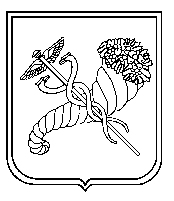 